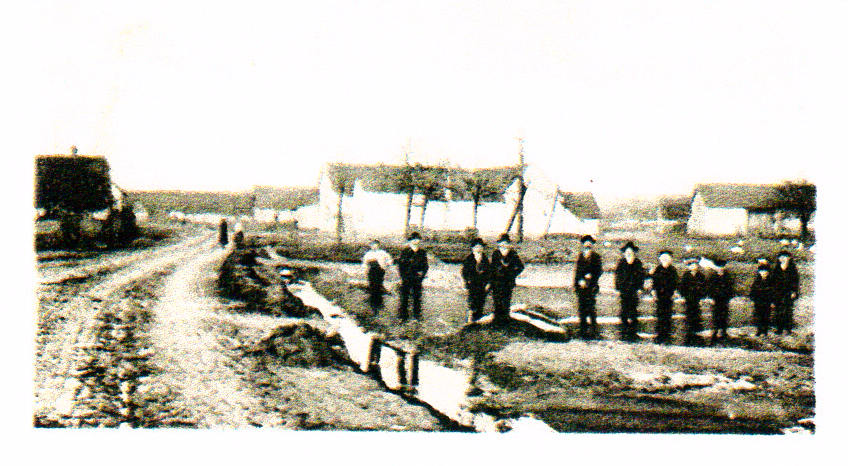                                                                                                                                                                                               Foto: autor neuvedenStrašov – střed obce, foto z roku 1913 (zřejmě v době intenzivních dešťů nebo tání sněhu)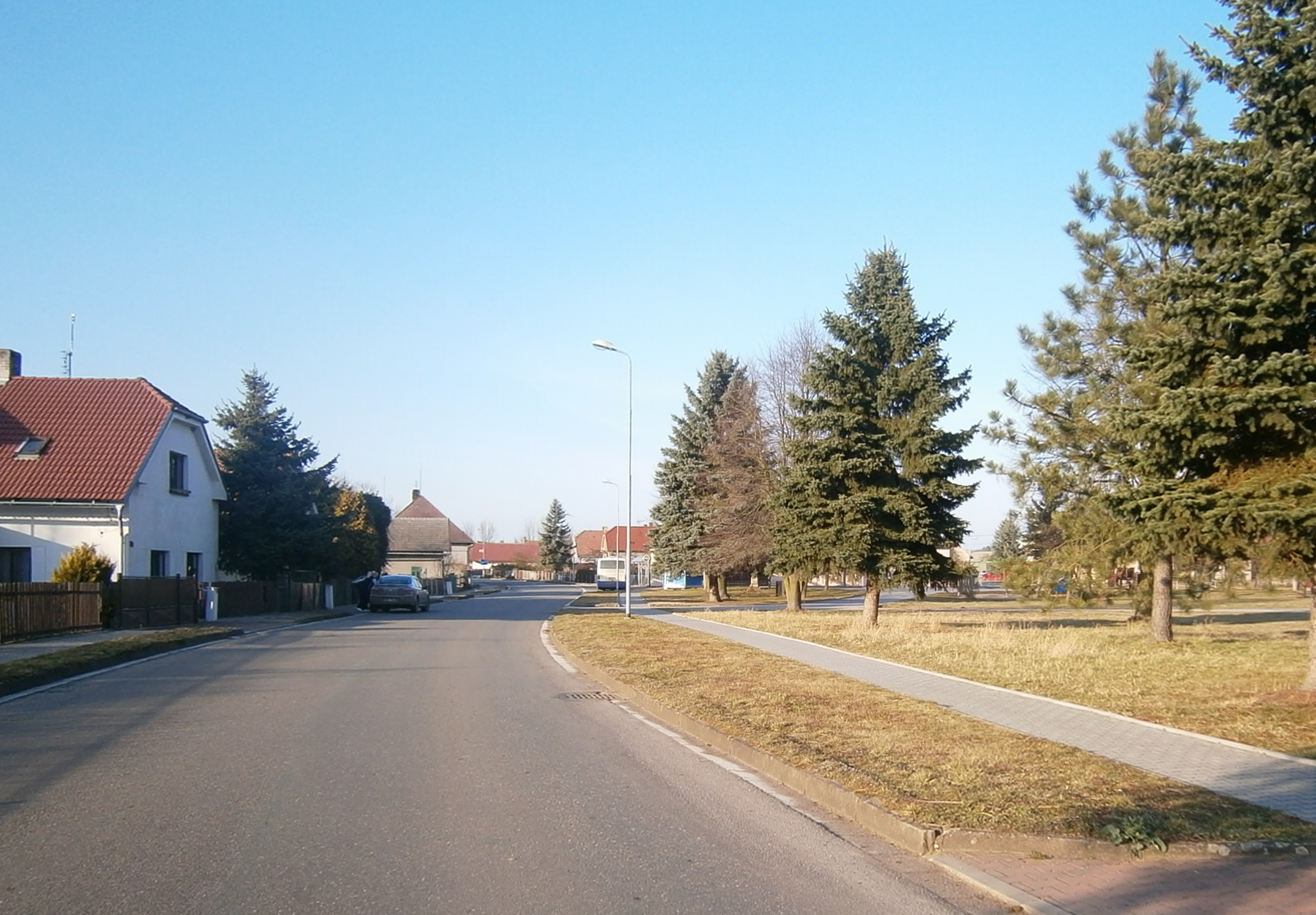                                                                                                                                                                                                Foto: Ing. Josef KřížStrašov – střed obce, foto z roku 2015